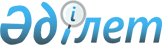 "Оқ-дәрілерді, қару-жарақ пен әскери техниканы, олардың қосалқы бөлшектерін, жинақтаушы бұйымдары мен аспаптарын, сондай-ақ монтаждауды, реттеуді, жаңғыртуды, орнатуды, пайдалануды, сақтауды, жөндеуді және сервистік қызмет көрсетуді қоса алғанда, оларды өндіруге арналған арнайы материалдар мен жабдықтарды әзірлеу, өндіру, жөндеу, сатып алу және сату жөніндегі қызметтi жүзеге асыру үшін қойылатын біліктілік талаптарын және оларға сәйкестiкті растайтын құжаттар тiзбесін бекіту туралы" Қазақстан Республикасының Цифрлық даму, қорғаныс және аэроғарыш өнеркәсібі министрінің 2019 жылғы 24 сәуірдегі № 53/НҚ бұйрығына толықтырулар енгізу туралыҚазақстан Республикасы Индустрия және инфрақұрылымдық даму министрінің м.а. 2020 жылғы 18 ақпандағы № 77 бұйрығы. Қазақстан Республикасының Әділет министрлігінде 2020 жылғы 25 ақпанда № 20064 болып тіркелді
      ЗҚАИ-ның ескертпесі!

      Осы бұйрықтың қолданысқа енгізілу тәртібін 5 т. қараңыз
      БҰЙЫРАМЫН:
      1. "Оқ-дәрілерді, қару-жарақ пен әскери техниканы, олардың қосалқы бөлшектерін, жинақтаушы бұйымдары мен аспаптарын, сондай-ақ монтаждауды, реттеуді, жаңғыртуды, орнатуды, пайдалануды, сақтауды, жөндеуді және сервистік қызмет көрсетуді қоса алғанда, оларды өндіруге арналған арнайы материалдар мен жабдықтарды әзірлеу, өндіру, жөндеу, сатып алу және сату жөніндегі қызметті жүзеге асыру үшін қойылатын біліктілік талаптарын және оларға сәйкестікті растайтын құжаттар тізбесін бекіту туралы" Қазақстан Республикасының Цифрлық даму, қорғаныс және аэроғарыш өнеркәсібі министрінің 2019 жылғы 24 сәуірдегі № 53/НҚ бұйрығына (Нормативтік құқықтық актілерді мемлекеттік тіркеу тізілімінде № 18594 болып тіркелген, 2019 жылғы 13 мамырда Қазақстан Республикасы Нормативтік құқықтық актілерінің эталондық бақылау банкінде жарияланған) мынадай толықтырулар енгізілсін:
      Оқ-дәрілерді, қару-жарақ пен әскери техниканы, олардың қосалқы бөлшектерін, жинақтаушы бұйымдары мен аспаптарын, сондай-ақ монтаждауды, реттеуді, жаңғыртуды, орнатуды, пайдалануды, сақтауды, жөндеуді және сервистік қызмет көрсетуді қоса алғанда, оларды өндіруге арналған арнайы материалдар мен жабдықтарды әзірлеу, өндіру, жөндеу, сатып алу және сату жөніндегі қызметті жүзеге асыру үшін қойылатын біліктілік талаптарын және оларға сәйкестікті растайтын құжаттар тізбесінде:
      1-бөлім мынадай мазмұндағы 9-жолмен толықтырылсын:
      2-бөлім мынадай мазмұндағы 9-жолмен толықтырылсын:
      3-бөлім мынадай мазмұндағы 6-жолмен толықтырылсын:
      2. "Жауынгерлік қол атыс қаруы мен оның патрондарын әзірлеу, жасау, жөндеу, сату, сатып алу жөніндегі қызметті жүзеге асыру үшін қойылатын біліктілік талаптарын және оларға сәйкестікті растайтын құжаттар тізбесін бекіту туралы" Қазақстан Республикасының Цифрлық даму, қорғаныс және аэроғарыш өнеркәсібі министрінің 2019 жылғы 24 сәуірдегі № 55/НҚ бұйрығының (Нормативтік құқықтық актілерді мемлекеттік тіркеу тізілімінде № 18623 болып тіркелген, 2019 жылғы 15 мамырда Қазақстан Республикасы Нормативтік құқықтық актілерінің эталондық бақылау банкінде жарияланған) күші жойылды деп танылсын.
      3. Қазақстан Республикасы Индустрия және инфрақұрылымдық даму министрлігінің Қорғаныс-өнеркәсіп кешенін дамыту департаменті заңнамада белгіленген тәртіппен:
      1) осы бұйрықты Қазақстан Республикасының Әділет министрлігінде мемлекеттік тіркеуді;
      2) осы бұйрықты ресми жарияланғаннан кейін Қазақстан Республикасы Индустрия және инфрақұрылымдық даму министрлігінің интернет-ресурсында орналастыруды қамтамасыз етсін.
      4. Осы бұйрықтың орындалуын бақылау жетекшілік ететін Қазақстан Республикасының Индустрия және инфрақұрылымдық даму вице-министріне жүктелсін.
      5. Осы бұйрық алғашқы ресми жарияланған күнінен кейін күнтізбелік жиырма бір күн өткен соң қолданысқа енгізіледі.
       "КЕЛІСІЛДІ"
      Қазақстан Республикасының
      Сауда және интеграция министрлігі
       "КЕЛІСІЛДІ"
      Қазақстан Республикасының
      Ұлттық қауіпсіздік комитеті
       "КЕЛІСІЛДІ"
      Қазақстан Республикасының
      Ұлттық экономика министрлігі
       "КЕЛІСІЛДІ"
      Қазақстан Республикасының
      Цифрлық даму, инновациялар және
      аэроғарыш өнеркәсібі министрлігі
       "КЕЛІСІЛДІ"
      Қазақстан Республикасының
      Ішкі істер министрлігі
					© 2012. Қазақстан Республикасы Әділет министрлігінің «Қазақстан Республикасының Заңнама және құқықтық ақпарат институты» ШЖҚ РМК
				"
9
өтініш берушінің азаматтық-құқықтық жауаптылығын сақтандыру шартының бар болуы
үшінші тұлғаларға және қоршаған ортаға келтірілген зиян үшін азаматтық-құқықтық жауапкершілікті сақтандыру шартының көшірмесі";"
9
өтініш берушінің азаматтық-құқықтық жауаптылығын сақтандыру шартының бар болуы
үшінші тұлғаларға және қоршаған ортаға келтірілген зиян үшін азаматтық-құқықтық жауапкершілікті сақтандыру шартының көшірмесі";"
6
1, 6 және 7-сыныпты қауіпті жүкті тасымалдауға арнайы рұқсаттың болуы
1, 6 және 7-сыныпты қауіпті жүкті тасымалдауға арнайы рұқсат
лицензиар рұқсат туралы мәліметтерді тиісті ақпараттық жүйелерден алады".
      Қазақстан Республикасы Индустрия және 
инфрақұрылымдық даму 
министрінің міндетін атқарушы 

К. Ускенбаев
